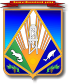 МУНИЦИПАЛЬНОЕ ОБРАЗОВАНИЕХАНТЫ-МАНСИЙСКИЙ РАЙОНХанты-Мансийский автономный округ – ЮграАДМИНИСТРАЦИЯ ХАНТЫ-МАНСИЙСКОГО РАЙОНАП О С Т А Н О В Л Е Н И Еот 17.05.2018                                                                                                № 163г. Ханты-Мансийск(в ред. от 19.07.2018 № 204, от 14.08.2018 № 231, от 13.12.2018 № 357, от 10.01.2019 № 1, от 12.04.2019 № 103, от 21.11.2019 № 310, от 23.01.2020 №14, от 04.09.2020 № 251, от 24.09.2020 № 266, от 13.10.2020 № 278, от 20.10.2020 № 285, от 30.11.2020 № 317, от 20.01.2021 № 13, от 10.02.2021 № 41, от 25.02.2021 № 51, от 26.02.2021 № 55, 30.03.2021 № 72, от 02.04.2021 № 80, от 11.05.2021 № 112, от 17.03.2022 № 106, от 18.03.2022 № 107, от 22.03.2022 № 110, от 22.03.2022 № 111)Об утверждении административныхрегламентов предоставления муниципальных услуг в сфере строительства, архитектуры и градостроительной деятельностиВ соответствии с Федеральным законом от 27.07.2010 № 210-ФЗ 
«Об организации предоставления государственных и муниципальных услуг», Уставом Ханты-Мансийского района, постановлением администрации Ханты-Мансийского района от 08.04.2016 № 121 
«О разработке и утверждении административных регламентов предоставления муниципальных услуг»:1. Утвердить:1.1. Административный регламент предоставления муниципальной услуги по выдаче разрешений на установку и эксплуатацию рекламных конструкций, аннулирование таких разрешений, согласно приложению 1.(в ред. от 02.04.2021 № 80)1.2. Административный регламент предоставления муниципальной услуги по выдаче разрешения на строительство (за исключением случаев, предусмотренных Градостроительным кодексом Российской Федерации, иными федеральными законами) при осуществлении строительства, реконструкции объекта капитального строительства, расположенного на территории Ханты-Мансийского района, согласно приложению 2.1.3. Административный регламент предоставления муниципальной услуги по выдаче разрешения на ввод объекта в эксплуатацию, согласно приложению 3.(в ред. от 18.03.2022 № 107)1.4.  Административный регламент предоставления муниципальной услуги по выдаче градостроительного плана земельного участка, согласно приложению 4.(в ред. от 02.04.2021 № 80)1.5. Административный регламент предоставления муниципальной услуги по присвоению объекту адресации адреса, аннулирование его адреса на территории Ханты-Мансийского района, согласно приложению 5.(в ред. от 02.04.2021 № 80)1.6. Административный регламент предоставления муниципальной услуги по предоставлению разрешения на отклонение от предельных параметров разрешенного строительства, реконструкции объекта капитального строительства, согласно приложению 6.(в ред. от 22.03.2022 № 111)1.7. Административный регламент предоставления муниципальной услуги по предоставлению сведений, документов, материалов, содержащихся в государственных информационных системах обеспечения градостроительной деятельности, согласно приложению 7.(в ред. от 30.03.2021 № 72)1.8. Административный регламент предоставления муниципальной услуги по предоставлению разрешения на условно разрешенный вид использования земельного участка или объекта капитального строительства согласно приложению 8.(в ред. от 13.10.2020 № 278)1.9. Административный регламент предоставления муниципальной услуги по направлению уведомления о соответствии (несоответствии) указанных в уведомлении о планируемых строительстве или реконструкции объекта индивидуального жилищного строительства или садового дома параметров объекта индивидуального жилищного строительства или садового дома установленным параметрам и допустимости (и (или) недопустимости) размещения объекта индивидуального жилищного строительства или садового дома на земельном участке территории Ханты-Мансийского района, согласно приложению 9.(в ред. от 20.10.2020 № 285)1.10. Административный регламент предоставления муниципальной услуги по направлению уведомления о соответствии (несоответствии) построенных или реконструированных объекта индивидуального жилищного строительства или садового дома требованиям законодательства о градостроительной деятельности на территории Ханты-Мансийского района, согласно приложению 10.(в ред. от 30.11.2020 № 317)1.11. Административный регламент предоставления муниципальной услуги по выдаче акта освидетельствования проведения основных работ по строительству (реконструкции) объекта индивидуального жилищного строительства с привлечением средств материнского (семейного) капитала, согласно приложению 11.(в ред. от 25.02.2021 № 51)2. Признать утратившими силу постановления администрации Ханты-Мансийского района:от 24 мая 2012 года № 120 «Об утверждении административного регламента администрации Ханты-Мансийского района в сфере жилищно-коммунального хозяйства»;от 20 июля 2012 года № 166 «О внесении изменений в постановление администрации Ханты-Мансийский района от 24 мая 2012 года № 120»;от 10 октября 2013 года № 267 «О внесении изменений 
в постановление администрации Ханты-Мансийского района 
от 24 мая 2012 года № 120 «Об утверждении административных регламентов администрации Ханты-Мансийского района в сфере жилищно-коммунального хозяйства, архитектуры и градостроительства»;от 14 октября 2013 года № 270 «О внесении изменений 
в постановление администрации Ханты-Мансийского района 
от 24 мая 2012 года № 120 «Об утверждении административных регламентов администрации Ханты-Мансийского района в сфере жилищно-коммунального хозяйства, архитектуры и градостроительства»;от 21 мая 2014 года № 123 «О внесении изменений в постановление администрации Ханты-Мансийского района от 24.05.2012 № 120 
«Об утверждении административных регламентов администрации Ханты-Мансийского района в сфере жилищно-коммунального хозяйства, архитектуры и градостроительства»;от 12 ноября 2015 года № 260 «О внесении изменений в постановление администрации Ханты-Мансийский района от 24.05.2012 
№ 120 «Об утверждении административных регламентов администрации Ханты-Мансийского района в сфере жилищно-коммунального хозяйства, архитектуры и градостроительства»;от 21 июля 2016 года № 231 «О внесении изменений в постановление администрации Ханты-Мансийского района от 24 мая 2012 года № 120 «Об утверждении административных регламентов администрации Ханты-Мансийского района в сфере жилищно-коммунального хозяйства, архитектуры и градостроительства»;от 25 июля 2016 года № 234 «О внесении изменений в постановление администрации Ханты-Мансийского района от 24 мая 2012 года № 120 «Об утверждении административных регламентов администрации Ханты-Мансийского района в сфере жилищно-коммунального хозяйства, архитектуры и градостроительства»;от 30 ноября 2016 года № 405 «О внесении изменений в постановление администрации Ханты-Мансийского района от 24.05.2012 № 120 «Об утверждении административных регламентов администрации Ханты-Мансийского района в сфере жилищно-коммунального хозяйства, архитектуры и градостроительства»;от 7 марта 2017 года № 58 «О внесении изменений в постановление администрации Ханты-Мансийского района от 24.05.2012 № 120 
«Об утверждении административных регламентов предоставления муниципальных услуг в сфере жилищно-коммунального хозяйства, архитектуры и градостроительства»;от 10 апреля 2017 года № 93 «О внесении изменений в постановление администрации Ханты-Мансийского района от 24.05.2012 № 120 «Об утверждении административных регламентов предоставления муниципальных услуг в сфере жилищно-коммунального хозяйства, архитектуры и градостроительства»»;от 1 июня 2017 года № 164 «О внесении изменений в постановление администрации Ханты-Мансийского района от 24.05.2012 № 120 
«Об утверждении административных регламентов предоставления муниципальных услуг в сфере жилищно-коммунального хозяйства, архитектуры и градостроительства»;от 3 августа 2017 года № 219 «О внесении изменений в постановление администрации Ханты-Мансийского района от 24.05.2012 № 120 «Об утверждении административных регламентов предоставления муниципальных услуг в сфере жилищно-коммунального хозяйства, архитектуры и градостроительства»;от 9 августа 2017 года № 225 «О внесении изменения в постановление администрации Ханты-Мансийского района от 24.05.2012 № 120 «Об утверждении административных регламентов предоставления муниципальных услуг в сфере жилищно-коммунального хозяйства, архитектуры и градостроительства»;от 9 октября 2017 года № 264 «О внесении изменений в приложения 5, 6 к постановлению администрации Ханты-Мансийского района 
от 24.05.2012 № 120 «Об утверждении административных регламентов предоставления муниципальных услуг в сфере жилищно-коммунального хозяйства, архитектуры и градостроительства»;от 20 октября 2017 года № 286 «О внесении изменений в постановление администрации Ханты-Мансийского района от 24.05.2012 № 120 «Об утверждении административных регламентов предоставления муниципальных услуг в сфере жилищно-коммунального хозяйства, архитектуры и градостроительства».3. Опубликовать (обнародовать) настоящее постановление в газете «Наш район» и разместить на официальном сайте администрации Ханты-Мансийского района. 4. Настоящее постановление вступает в силу после официального опубликования (обнародования), за исключением положений пункта 44 приложения 1, пункта 52 приложения 2, пункта 45 приложения 3, 
пункта 34 приложения 4, пункта 42 приложения 5, пункта 37 
приложения 6, пункта 40 приложения 7, вступающих в силу с момента реализации предоставления муниципальной услуги в электронной форме посредством федеральной государственной информационной системы «Единый портал государственных и муниципальных услуг (функций)», 
но не позднее 31 декабря 2018 года.5. Контроль за выполнением постановления возложить на заместителя главы Ханты-Мансийского района, директора департамента строительства, архитектуры и ЖКХ.Глава Ханты-Мансийского района                                              К.Р.МинулинПриложение 6к постановлению администрацииХанты-Мансийского районаот 17.05.2018 № 163Административный регламент предоставления муниципальной услугипо предоставлению разрешения на отклонение от предельных параметров разрешенного строительства, реконструкции объекта капитального строительстваI. Общие положения1.1. Настоящий административный регламент предоставления муниципальной услуги (далее – Административный регламент) устанавливает стандарт и порядок предоставления муниципальной услуги по предоставлению разрешения на отклонение от предельных параметров разрешенного строительства, реконструкции объекта капитального строительства (далее – муниципальная услуга).1.2. Получатели услуги: физические лица, индивидуальные предприниматели, юридические лица (далее – заявитель).Интересы заявителей могут представлять лица, уполномоченные заявителем в установленном порядке, и законные представители физических лиц (далее – представитель заявителя).1.3. Информирование о предоставлении муниципальной услуги осуществляется специалистами отдела архитектуры, градостроительства и информационных систем обеспечения градостроительной деятельности департамента строительства, архитектуры и ЖКХ администрации 
Ханты-Мансийского района (далее – департамент):1.3.1. Информация о порядке предоставления муниципальной услуги размещается:1) на информационных стендах, расположенных в помещениях департамента, многофункциональном центре предоставления государственных и муниципальных услуг;2) на официальном сайте администрации Ханты-Мансийского района в информационно-телекоммуникационной сети «Интернет» http://hmrn.ru;3) на Едином портале государственных и муниципальных услуг (функций) (https:// www.gosuslugi.ru/) (далее – Единый портал);4) в региональной информационной системе Ханты-Мансийского автономного округа – Югры «Реестр государственных и муниципальных услуг (функций) Ханты-Мансийского автономного округа – Югры» (http://frgu.ru) (далее – Региональный реестр);5) непосредственно при личном приеме заявителя в отделе архитектуры, градостроительства и информационных систем обеспечения градостроительной деятельности департамента или многофункциональном центре предоставления государственных и муниципальных услуг (далее – многофункциональный центр, МФЦ);6) по номеру телефона отдела архитектуры, градостроительства и информационных систем обеспечения градостроительной деятельности департамента или многофункционального центра;7) письменно, в том числе посредством электронной почты, факсимильной связи.1.3.2. Консультирование по вопросам предоставления муниципальной услуги осуществляется:1) в многофункциональном центре при устном обращении – лично или по телефону;2) в департаменте при устном обращении – лично или по телефону; при письменном (в том числе в форме электронного документа) 
обращении – на бумажном носителе по почте, в электронной форме 
по электронной почте.1.3.3. Информация о порядке и сроках предоставления муниципальной услуги предоставляется заявителю бесплатно.1.3.4. Размещение информации о порядке предоставления муниципальной услуги на информационных стендах в помещении МФЦ осуществляется в соответствии с соглашением, заключенным между МФЦ и администрацией Ханты-Мансийского района с учетом требований 
к информированию, установленных Административным регламентом.Информация, размещаемая на информационных стендах и 
на официальном сайте администрации Ханты-Мансийского района, включает сведения о муниципальной услуге, содержащиеся в пунктах 2.1, 2.3, 2.4, 2.5, 2.6, 2.8, 2.9, 2.10, 2.11, 5.1 Административного регламента, информацию о месте нахождения, справочных телефонах, графике работы департамента, о графике приема заявлений для подачи заявления 
о предоставлении муниципальной услуги.В месте ожидания в департаменте размещаются нормативные правовые акты, регулирующие порядок предоставления муниципальной услуги, в том числе Административный регламент, которые по требованию заявителя предоставляются ему для ознакомления.Информация о ходе рассмотрения заявления о предоставлении муниципальной услуги и о результатах предоставления муниципальной услуги может быть получена заявителем (его представителем) в личном кабинете на Едином портале, а также в соответствующем структурном подразделении департамента при обращении заявителя лично, по телефону посредством электронной почты.II. Стандарт предоставления муниципальной услуги2.1. Наименование муниципальной услугиПредоставление разрешения на отклонение от предельных параметров разрешенного строительства, реконструкции объекта капитального строительства. 2.2. Наименование исполнительно-распорядительного органа местного самоуправления, непосредственно предоставляющего государственную или муниципальную услугуМуниципальная услуга предоставляется администрацией 
Ханты-Мансийского района через Комиссию по рассмотрению вопросов внесения изменений в схему территориального планирования и правила землепользования и застройки межселенных территорий муниципального образования Ханты-Мансийский район (далее – Комиссия, уполномоченный орган).В предоставлении муниципальной услуги участвуют должностные лица, муниципальные служащие департамента и его отдела архитектуры, градостроительства и информационных систем обеспечения градостроительной деятельности, ответственные за предоставление муниципальной услуги, обеспечивающие деятельность Комиссии 
(далее – структурное подразделение). 2.3. Перечень нормативных правовых актов, регулирующих предоставление муниципальной услугиПеречень нормативных правовых актов, регулирующих предоставление муниципальной услуги (с указанием их реквизитов и источников официального опубликования), размещается в Региональном реестре.2.4.  Результат предоставления муниципальной услугиРезультатом предоставления муниципальной услуги являются:решение о предоставлении разрешения на отклонение 
от предельных параметров разрешенного строительства, реконструкции объекта капитального строительства (по форме согласно приложению 2 
к настоящему Административному регламенту); решение об отказе в предоставлении муниципальной услуги 
(по форме согласно приложению 3 к настоящему Административному регламенту).2.5. Срок предоставления муниципальной услуги, в том числе с учетом необходимости обращения в организации, участвующие в предоставлении муниципальной услуги, срок приостановления предоставления муниципальной услуги, срок выдачи (направления) документов, являющихся результатом предоставления муниципальной услуги2.5.1. Срок предоставления муниципальной услуги не может превышать 47 рабочих дней со дня регистрации заявления и документов, необходимых для предоставления муниципальной услуги.2.5.2. Департамент в течение 47 рабочих дней со дня регистрации заявления и документов, необходимых для предоставления муниципальной услуги в Уполномоченном органе, направляет заявителю способом указанном в заявлении один из результатов, указанных в пункте 2.4 Административного регламента. 2.5.3. Срок выдачи разрешения на отклонение от предельных параметров разрешенного строительства, реконструкции объекта капитального строительства не может превышать 47 рабочих дней со дня регистрации заявления и документов, необходимых для предоставления муниципальной услуги.2.5.4. Приостановление срока предоставления муниципальной услуги не предусмотрено.2.5.5. Выдача документа, являющегося результатом предоставления муниципальной услуги, в Уполномоченном органе, МФЦ осуществляется 
в день обращения заявителя за результатом предоставления муниципальной услуги.Направление документа, являющегося результатом предоставления муниципальной услуги в форме электронного документа, почтой осуществляется в день оформления и регистрации результата предоставления муниципальной услуги.2.6. Исчерпывающий перечень документов, необходимых в соответствии 
с законодательными или иными нормативными правовыми актами 
для предоставления муниципальной услуги, а также услуг, которые являются необходимыми и обязательными для предоставления государственной или муниципальных услуг, подлежащих представлению заявителем, способы их получения заявителем2.6.1. Для получения муниципальной услуги заявитель представляет следующие документы:1) документ, удостоверяющий личность;2) документ, удостоверяющий полномочия представителя заявителя, в случае обращения за предоставлением муниципальной услуги представителя заявителя (за исключением законных представителей физических лиц);3) заявление:- в форме документа на бумажном носителе по форме согласно приложению 1 к настоящему Административному регламенту;- в электронной форме (заполняется посредством внесения соответствующих сведений в интерактивную форму заявления).Заявление о предоставлении муниципальной услуги может быть направлено в форме электронного документа, подписанного электронной подписью в соответствии с требованиями Федерального закона 
от 06.04.2011 № 63-ФЗ «Об электронной подписи» (далее – Федеральный закон № 63-ФЗ).В случае направления заявления посредством Единого портала сведения из документа, удостоверяющего личность заявителя, представителя заявителя формируются при подтверждении учетной записи в Единой системе идентификации и аутентификации из состава соответствующих данных указанной учетной записи и могут быть проверены путем направления запроса с использованием системы межведомственного электронного взаимодействия.2.6.2. К заявлению прилагаются:1) правоустанавливающие документы на объекты недвижимости, права на которые не зарегистрированы в Едином государственном реестре недвижимости;2) нотариально заверенное согласие всех правообладателей земельного участка и/или объекта капитального строительства, 
в отношении которых запрашивается разрешение на отклонение 
от предельных параметров разрешенного строительства, реконструкции объекта капитального строительства, либо документ, удостоверяющий полномочия заявителя как представителя всех правообладателей земельного участка и/или объекта капитального строительства 
при направлении заявления.2.6.3. Заявление и прилагаемые документы могут быть представлены (направлены) заявителем одним из следующих способов:1) лично или посредством почтового отправления в департамент;2) посредством обращения в МФЦ;3) в электронной форме посредством Единого портала.2.6.4. Запрещается требовать от заявителя:1) представления документов и информации или осуществления действий, представление или осуществление которых не предусмотрено нормативными правовыми актами, регулирующими отношения, возникающие в связи с предоставлением государственных и муниципальных услуг;2) представления документов и информации, в том числе подтверждающих внесение заявителем платы за предоставление государственных и муниципальных услуг, которые находятся 
в распоряжении органов, предоставляющих государственные услуги, органов, предоставляющих муниципальные услуги, иных государственных органов, органов местного самоуправления либо подведомственных государственным органам или органам местного самоуправления организаций, участвующих в предоставлении предусмотренных частью 1 статьи 1 Федерального закона государственных и муниципальных услуг, 
в соответствии с нормативными правовыми актами Российской Федерации, нормативными правовыми актами субъектов Российской Федерации, муниципальными правовыми актами, за исключением документов, указанных в части 6 статьи 7 Федерального закона от 27.07.2010 № 210-ФЗ «Об организации предоставления государственных и муниципальных услуг» (далее – Федеральный закон № 210-ФЗ);3) осуществления действий, в том числе согласований, необходимых для получения государственных и муниципальных услуг и связанных 
с обращением в иные государственные органы, органы местного самоуправления, организации, за исключением получения услуг и получения документов и информации, предоставляемых в результате предоставления таких услуг, включенных в перечни, указанные в части 1 статьи 9 Федерального закона № 210-ФЗ;4) представления документов и информации, отсутствие и (или) недостоверность которых не указывались при первоначальном отказе 
в приеме документов, необходимых для предоставления муниципальной услуги, либо в предоставлении муниципальной услуги, за исключением следующих случаев:а) изменение требований нормативных правовых актов, касающихся предоставления муниципальной услуги, после первоначальной подачи заявления о предоставлении муниципальной услуги;б) наличие ошибок в заявлении о предоставлении муниципальной услуги и документах, поданных заявителем после первоначального отказа 
в приеме документов, необходимых для предоставления муниципальной услуги либо в предоставлении муниципальной услуги и не включенных 
в представленный ранее комплект документов;в) истечение срока действия документов или изменение информации после первоначального отказа в приеме документов, необходимых для предоставления муниципальной услуги либо в предоставлении муниципальной услуги;г) выявление документально подтвержденного факта (признаков) ошибочного или противоправного действия (бездействия) должностного лица органа, предоставляющего муниципальную услугу, муниципального служащего, работника многофункционального центра, работника организации, предусмотренной частью 1.1 статьи 16 Федерального закона № 210-ФЗ, при первоначальном отказе в приеме документов, необходимых для предоставления муниципальной услуги либо в предоставлении муниципальной услуги, о чем в письменном виде за подписью руководителя органа, предоставляющего муниципальную услугу, руководителя многофункционального центра при первоначальном отказе в приеме документов, необходимых для предоставления муниципальной услуги либо руководителя организации, предусмотренной частью 1.1 статьи 16 Федерального закона № 210-ФЗ, уведомляется заявитель, а также приносятся извинения за доставленные неудобства;5) предоставления на бумажном носителе документов и информации, электронные образы которых ранее были заверены в соответствии 
с пунктом 7.2 части 1 статьи 16 Федерального закона № 210-ФЗ, 
за исключением случаев, если нанесение отметок на такие документы либо их изъятие является необходимым условием предоставления муниципальной услуги, и иных случаев, установленных федеральными законами.2.7. Исчерпывающий перечень документов, необходимых в соответствии 
с нормативными правовыми актами для предоставления муниципальной услуги, которые находятся в распоряжении государственных органов, органов местного самоуправления и подведомственных государственным органам или органам местного самоуправления организаций и которые заявитель вправе представить, а также способы их получения заявителями, в том числе в электронной форме, порядок их представления; государственный орган, орган местного самоуправления либо организация, в распоряжении которых находятся данные документы2.7.1. В рамках межведомственного информационного взаимодействия специалистом структурного подразделения департамента запрашиваются:выписка из ЕГРН на земельный участок для определения правообладателя из Федеральной службы государственной регистрации, кадастра и картографии;выписка из ЕГРН на объект капитального строительства 
из Федеральной службы государственной регистрации, кадастра и картографии;в случае обращения юридического лица запрашивается выписка 
из Единого государственного реестра юридических лиц из Федеральной налоговой службы;в случае обращения индивидуального предпринимателя запрашивается выписка из Единого государственного реестра индивидуальных предпринимателей из Федеральной налоговой службы;2.7.2. Заявитель вправе предоставить документы (сведения), указанные в пункте 2.7.1 Административного регламента в форме электронных документов, заверенных усиленной квалифицированной подписью лиц, уполномоченных на создание и подписание таких документов, при подаче заявления.2.7.3. Непредставление (несвоевременное представление) указанными органами государственной власти, структурными подразделениями органа государственной власти субъекта Российской Федерации или органа местного самоуправления документов и сведений не может являться основанием для отказа в предоставлении муниципальной услуги.Непредставление заявителем документов, содержащих сведения, которые находятся в распоряжении государственных органов, органов местного самоуправления и подведомственных государственным органам или органам местного самоуправления организаций, не является основанием для отказа заявителю в предоставлении муниципальной услуги.2.8. Исчерпывающий перечень оснований для отказа в приеме документов, необходимых для предоставления муниципальной услуги 2.8.1. Основаниями для отказа в приеме документов, необходимых для предоставления муниципальной услуги, являются:1)	представленные документы или сведения утратили силу 
на момент обращения за услугой (сведения документа, удостоверяющий личность; документ, удостоверяющий полномочия представителя Заявителя, в случае обращения за предоставлением услуги указанным лицом);2)	представление неполного комплекта документов, указанных 
в подпунктах 2.6.1, 2.6.2 настоящего Административного регламента, подлежащих обязательному представлению заявителем; 3)	представленные документы содержат недостоверные и (или) противоречивые сведения, подчистки, исправления, повреждения, 
не позволяющие однозначно истолковать их содержание, а также 
не заверенные в порядке, установленном законодательством Российской Федерации;4)	подача заявления (запроса) от имени заявителя 
не уполномоченным на то лицом;5)	заявление о предоставлении муниципальной услуги подано 
в орган местного самоуправления, в полномочия которого не входит предоставление услуги;6)	неполное, некорректное заполнение полей в форме заявления, 
в том числе в интерактивной форме заявления на Едином портале;7)	несоблюдение установленных статьей 11 Федерального закона № 63-ФЗ условий признания действительности, усиленной квалифицированной электронной подписи.2.9. Исчерпывающий перечень оснований для приостановления или отказа в предоставлении муниципальной услуги2.9.1. Основания для приостановления предоставления муниципальной услуги отсутствуют.2.9.2. Основания для отказа в предоставлении муниципальной услуги:1) несоответствие испрашиваемого отклонения от предельных параметров разрешенного строительства, реконструкции объекта капитального строительства санитарно-гигиеническим и противопожарным нормам, а также требованиям технических регламентов;2) сведения, указанные в заявлении, не подтверждены сведениями, полученными в рамках межведомственного взаимодействия;3) наличие рекомендаций Комиссии об отказе в предоставлении разрешения на отклонение от предельных параметров, подготовленных 
с учетом отрицательного заключения о результатах общественных обсуждений или публичных слушаний по вопросу предоставления разрешения на отклонение от предельных параметров;4) отсутствие у Заявителя прав на земельный участок либо на объект капитального строительства, расположенный в пределах границ территориальной зоны, обозначенной на карте градостроительного зонирования, утвержденной правилами землепользования и застройки межселенной территории Ханты-Мансийского района;5) несоответствие вида разрешенного использования земельного участка либо объекта капитального строительства градостроительному регламенту, установленному правилами землепользования и застройки межселенной территории Ханты-Мансийского района;6) земельный участок или объект капитального строительства 
не соответствует режиму использования земель и градостроительному регламенту, установленному в границах зон охраны объектов культурного наследия, и утвержденных проектом зон охраны объектов культурного наследия федерального, регионального или местного значения;7) запрашиваемое Заявителем разрешение на отклонение 
от предельных параметров не соответствует утвержденной в установленном порядке документации по планировке территории;8) запрашиваемое отклонение не соответствует ограничениям использования объектов недвижимости, установленным 
на приаэродромной территории (при наличии приаэродромной территории);9) запрашиваемое разрешение на отклонение от предельных параметров разрешенного строительства, реконструкции объекта капитального строительства, в отношении которого поступило уведомление о выявлении самовольной постройки от исполнительного органа государственной власти, должностного лица, государственного учреждения или органа местного самоуправления;10) запрошено разрешение на отклонение от предельных параметров разрешенного строительства, реконструкции объектов капитального строительства в части предельного количества этажей, предельной высоты зданий, строений, сооружений и требований к архитектурным решениям объектов капитального строительства в границах территорий исторических поселений федерального или регионального значения;11) поступление от органов государственной власти, должностного лица, государственного учреждения или органа местного самоуправления уведомления о выявлении самовольной постройки в отношении земельного участка, на котором расположена такая постройка, или в отношении объекта капитального строительства, являющегося такой постройкой.2.10. Порядок, размер и основания взимания государственной пошлины или иной платы, взимаемой 
за предоставление муниципальной услуги2.10.1. Взимание платы за предоставление муниципальной услуги законодательством не предусмотрено.Расходы, связанные с организацией и проведением общественных обсуждений или публичных слушаний по проекту решения 
о предоставлении разрешения на отклонение от предельных параметров разрешенного строительства, реконструкции объектов капитального строительства, несет физическое или юридическое лицо, заинтересованное в предоставлении такого разрешения.2.11. Максимальный срок ожидания в очереди при подаче запроса 
о предоставлении муниципальной услуги, услуги, предоставляемой организацией, участвующей в предоставлении муниципальной услуги, и при получении результата предоставления таких услуг2.11.1. Время ожидания при подаче заявления на получение муниципальной услуги – не более 15 минут.2.11.2. При получении результата предоставления муниципальной услуги максимальный срок ожидания в очереди не должен превышать 
15 минут.2.12. Срок и порядок регистрации запроса заявителя о предоставлении муниципальной услуги, в том числе в электронной форме2.12.1. При личном обращении заявителя в департамент с заявлением о предоставлении муниципальной услуги регистрация указанного заявления осуществляется в день обращения заявителя в течение 15 минут.2.12.2. При личном обращении в МФЦ в день подачи заявления заявителю выдается расписка из автоматизированной информационной системы многофункционального центра предоставления государственных и муниципальных услуг (далее – АИС МФЦ) с регистрационным номером, подтверждающим, что заявление принято и датой подачи электронного заявления. 2.12.3. При направлении заявления посредством Единого портала заявитель в день подачи заявления получает в личном кабинете Единого портала и по электронной почте уведомление, подтверждающее, 
что заявление отправлено, в котором указываются регистрационный номер и дата подачи заявления.2.12.4. Заявление, поступившее в адрес департамента посредством направления почтой, регистрируется в течение 1 рабочего дня с момента поступления в департамент.2.13. Требования к помещениям, в которых предоставляется муниципальная услуга, к залу ожидания, местам для заполнения запросов о предоставлении муниципальной услуги, информационным стендам 
с образцами их заполнения и перечнем документов, необходимых 
для предоставления муниципальной услуги, в том числе к обеспечению доступности для инвалидов указанных объектов в соответствии 
с законодательством Российской Федерации 
о социальной защите инвалидов2.13.1. Предоставление муниципальной услуги осуществляется 
в зданиях и помещениях, оборудованных противопожарной системой и системой пожаротушения.Место ожидания заявителей оборудуется стульями, скамьями, количество которых определяется исходя из фактической нагрузки и возможностей для их размещения в помещении, а также информационными стендами.Вход в здание департамента оборудуется информационной табличкой (вывеской), содержащей информацию о:наименовании органа, предоставляющего услугу;местонахождении и юридическом адресе;режиме работы;графике приема заявителей;номерах телефонов для получения консультации по вопросам предоставления услуги.Обеспечивается беспрепятственный доступ инвалидов к месту предоставления муниципальной услуги.Визуальная, текстовая и мультимедийная информация о порядке предоставления муниципальной услуги размещается в удобных для заявителей местах, в том числе с учетом ограниченных возможностей инвалидов.2.13.2. В соответствии с законодательством Российской Федерации 
о социальной защите инвалидов в целях беспрепятственного доступа 
к месту предоставления муниципальной услуги обеспечивается:1) сопровождение инвалидов, имеющих стойкие расстройства функции зрения и самостоятельного передвижения, и оказание им помощи;2) возможность посадки в транспортное средство и высадки из него, 
в том числе с использованием кресла-коляски;3) надлежащее размещение оборудования и носителей информации, необходимых для обеспечения беспрепятственного доступа инвалидов 
к услугам с учетом ограничений их жизнедеятельности;4) дублирование необходимой для инвалидов звуковой и зрительной информации, а также надписей, знаков и иной текстовой и графической информации знаками, выполненными рельефно-точечным шрифтом Брайля;5) допуск сурдопереводчика и тифлосурдопереводчика;6) допуск собаки-проводника при наличии документа, подтверждающего ее специальное обучение и выдаваемого по форме и 
в порядке, которые установлены приказом Министерства труда и социальной защиты Российской Федерации от 22.06.2015 № 386н 
«Об утверждении формы документа, подтверждающего специальное обучение собаки-проводника, и порядка его выдачи».Требования в части обеспечения доступности для инвалидов объектов, в которых осуществляется предоставление муниципальной услуги, и средств, используемых при предоставлении муниципальной услуги, которые указаны в подпунктах 1 – 4 настоящего пункта, применяются к объектам и средствам, введенным в эксплуатацию или прошедшим модернизацию, реконструкцию после 1 июля 2016 года.2.14. Показатели доступности и качества муниципальной услуги2.14.1. Показателями доступности предоставления муниципальной услуги являются:расположенность здания, в котором ведется прием, выдача документов в зоне пешеходной доступности от остановок общественного транспорта;наличие необходимого количества специалистов, а также помещений, в которых осуществляется прием документов от заявителей;наличие исчерпывающей информации о способах, порядке и сроках предоставления муниципальной услуги на информационном стенде департамента, официальном сайте администрации Ханты-Мансийского района, на Едином портале;оказание помощи инвалидам в преодолении барьеров, мешающих получению ими услуг наравне с другими лицами.2.14.2. Показателями качества предоставления муниципальной услуги являются:соблюдение сроков приема и рассмотрения документов; соблюдение срока получения результата муниципальной услуги;отсутствие обоснованных жалоб на нарушения Административного регламента, совершенные работниками уполномоченного органа; количество взаимодействий заявителя с должностными лицами (без учета консультаций).Заявитель вправе оценить качество предоставления муниципальной услуги с помощью устройств подвижной радиотелефонной связи, 
с использованием Единого портала, терминальных устройств. 2.14.3. Информация о ходе предоставления муниципальной услуги может быть получена заявителем лично при обращении в Уполномоченный орган, предоставляющий муниципальную услугу, в личном кабинете 
на Едином портале, в МФЦ.2.14.4. Предоставление муниципальной услуги 
по экстерриториальному принципу не осуществляется.2.15. Иные требования, в том числе учитывающие особенности предоставления муниципальной услуги по экстерриториальному принципу (в случае, если муниципальная услуга предоставляется по экстерриториальному принципу) и особенности предоставления муниципальной услуги в электронной форме2.15.1. При предоставлении муниципальной услуги в электронной форме заявитель вправе:а) получить информацию о порядке и сроках предоставления муниципальной услуги, размещенную на Едином портале;б) подать заявление о предоставлении муниципальной услуги и иные документы, необходимые для предоставления муниципальной услуги;в) получить сведения о ходе выполнения заявления о предоставлении муниципальной услуги, поданного в электронной форме;г) осуществить оценку качества предоставления муниципальной услуги посредством Единого портала;д) получить результат предоставления муниципальной услуги в форме электронного документа;е) подать жалобу на решение и действие (бездействие) структурного подразделения уполномоченного органа, а также его должностных лиц, муниципальных служащих посредством Единого портала, портала федеральной государственной информационной системы, обеспечивающей процесс досудебного (внесудебного) обжалования решений и действий (бездействия), совершенных при предоставлении государственных и муниципальных услуг органами, предоставляющими государственные и муниципальные услуги, их должностными лицами, государственными и муниципальными служащими.2.15.2. Формирование заявления осуществляется посредством заполнения интерактивной формы заявления на Едином портале 
без необходимости дополнительной подачи заявления в иной форме.2.16. Порядок исправления допущенных опечаток и ошибок в выданных
 в результате предоставления муниципальной услуги документах2.16.1. Порядок исправления допущенных опечаток и ошибок 
в выданном решении о предоставлении разрешения на отклонение 
от предельных параметров разрешенного строительства, реконструкции объекта капитального строительства.Заявитель вправе обратиться в уполномоченный орган с заявлением об исправлении допущенных опечаток и ошибок в выданном решении 
о предоставлении разрешения на отклонение от предельных параметров разрешенного строительства, реконструкции объекта капитального строительства (далее – заявление об исправлении допущенных опечаток и ошибок) по форме согласно приложению 5 к настоящему Административному регламенту в порядке, установленном пунктами 2.6.3 настоящего Административного регламента.В случае подтверждения наличия допущенных опечаток, ошибок 
в выданном решении о предоставлении разрешения на отклонение 
от предельных параметров разрешенного строительства, реконструкции объекта капитального строительства уполномоченный орган вносит исправления в ранее выданный в результате предоставления муниципальной услуги документ. Документ с внесенными исправлениями допущенных опечаток и ошибок либо решение об отказе во внесении исправлений в выданное решение о предоставлении разрешения на отклонение от предельных параметров разрешенного строительства, реконструкции объекта капитального строительства по форме согласно приложению 6 
к настоящему Административному регламенту направляется заявителю 
в порядке, установленном пунктом 2.5.5 настоящего Административного регламента, способом, указанным в заявлении об исправлении допущенных опечаток и ошибок, в течение пяти рабочих дней с даты поступления заявления об исправлении допущенных опечаток и ошибок.2.16.2. Исчерпывающий перечень оснований для отказа 
в исправлении допущенных опечаток и ошибок в выданное решение 
о предоставлении разрешения на отклонение от предельных параметров разрешенного строительства, реконструкции объекта капитального строительства:а) несоответствие заявителя кругу лиц, указанных в пункте 1.2 настоящего Административного регламента;б) отсутствие факта допущения опечаток и ошибок в выданных 
в результате предоставления муниципальной услуги документах.2.17. Случаи и порядок предоставления муниципальных услуг в упреждающем (проактивном) режиме в соответствии со статьей 7.3 
Федерального закона № 210-ФЗ2.17.1. Муниципальная услуга в упреждающем (проактивном) режиме 
не предоставляется.III. Состав, последовательность и сроки выполнения административных процедур, требования к порядку их выполнения, в том числе особенности выполнения административных процедур в электронной форме, 
а также особенности выполнения административных процедур 
в многофункциональных центрах3.1. Описание последовательности действий при предоставлении 
муниципальной услуги3.1.1. Предоставление муниципальной услуги включает в себя следующие процедуры:1)	проверка документов и регистрация заявления;2)	получение сведений посредством Федеральной государственной информационной системы «Единая система межведомственного электронного взаимодействия» (далее – СМЭВ);3)	рассмотрение документов и сведений;4)	организация и проведение публичных слушаний или общественных обсуждений;5)	подготовка рекомендаций Комиссии о предоставлении разрешения отклонение от предельных параметров разрешенного строительства, реконструкции объекта капитального строительства;6)	принятие решения о предоставлении услуги;7)	выдача (направление) заявителю результата муниципальной услуги.Описание административных процедур представлено в приложении 7 к настоящему Административному регламенту.3.2. Варианты предоставления муниципальной услуги, включающие порядок предоставления указанной услуги отдельным категориям заявителей, объединенных общими признаками, в том числе в отношении результата муниципальной услуги, за получением которого они обратились3.2.1. Порядок предоставления муниципальной услуги не зависит 
от категории объединенных общими признаками заявителей, указанных 
в пункте 1.2 раздела I настоящего Административного регламента. В связи с этим варианты предоставления муниципальной услуги, включающие порядок предоставления указанной услуги отдельным категориям заявителей, объединенных общими признаками, в том числе в отношении результата муниципальной услуги, за получением которого они обратились, не устанавливаются.IV. Формы контроля за исполнением административного регламента4.1. Текущий контроль соблюдения и исполнения положений настоящего Административного регламента и иных нормативных правовых актов, устанавливающих требования к предоставлению муниципальной услуги, осуществляет председатель комиссии в отношении комиссии и руководитель департамента в отношении структурного подразделения. 4.1.1. Контроль за исполнением настоящего Административного регламента сотрудниками МФЦ осуществляется руководителем МФЦ.4.2. Порядок и периодичность осуществления плановых и внеплановых проверок полноты и качества предоставления муниципальной услуги, 
в том числе порядок и формы контроля за полнотой и качеством предоставления муниципальной услуги4.2.1. Контроль полноты и качества предоставления муниципальной услуги осуществляется путем проведения плановых и внеплановых проверок.Плановые проверки проводятся в соответствии с планом работы уполномоченного органа, утвержденным руководителем уполномоченного органа. Периодичность проведения проверок устанавливается решением руководителя уполномоченного органа. Внеплановые проверки проводятся в случае поступления 
в Уполномоченный орган обращений физических и юридических лиц 
с жалобами на нарушения их прав и законных интересов. 4.2.2. Внеплановые проверки проводятся в форме документарной проверки и (или) выездной проверки в порядке, установленном законодательством.Внеплановые проверки могут проводиться на основании конкретного обращения заявителя о фактах нарушения его прав на получение муниципальной услуги.4.2.3. Результаты плановых и внеплановых проверок оформляются 
в виде акта, в котором отмечаются выявленные недостатки и предложения по их устранению.4.3. Ответственность должностных лиц органа, предоставляющего муниципальную услугу, за решения и действия (бездействие), принимаемые (осуществляемые) ими в ходе предоставления муниципальной услуги4.3.1. Должностные лица, муниципальные служащие, ответственные за предоставление муниципальной услуги, несут персональную ответственность за соблюдение порядка и сроков предоставления муниципальной услуги. МФЦ и его работники несут ответственность, установленную законодательством Российской Федерации:1) за полноту передаваемых в Уполномоченный орган заявлений, иных документов, принятых от заявителя в МФЦ;2) за своевременную передачу в Уполномоченный орган заявлений, иных документов, принятых от заявителя, а также за своевременную выдачу заявителю документов, переданных в этих целях МФЦ уполномоченным органом;3) за соблюдение прав субъектов персональных данных, 
за соблюдение законодательства Российской Федерации, устанавливающего особенности обращения с информацией, доступ 
к которой ограничен федеральным законом.Жалоба на нарушение порядка предоставления муниципальной услуги МФЦ рассматривается органом государственной власти субъекта Российской Федерации, являющимся учредителем многофункционального центра. При этом срок рассмотрения жалобы исчисляется со дня регистрации жалобы в органе государственной власти субъекта Российской Федерации, являющимся учредителем многофункционального центра.4.4. Положения, характеризующие требования к порядку и формам контроля за предоставлением муниципальной услуги, в том числе 
со стороны граждан, их объединений и организацийКонтроль за предоставлением муниципальной услуги со стороны граждан, их объединений и организаций, осуществляется посредством открытости деятельности Уполномоченного органа при предоставлении муниципальной услуги, получения полной, актуальной и достоверной информации о порядке предоставления муниципальной услуги и возможности досудебного рассмотрения обращений (жалоб) в процессе предоставления муниципальной услуги.V. Досудебный (внесудебный) порядок обжалования решений и действий (бездействия) органа, предоставляющего муниципальную услугу, многофункционального центра предоставления государственных и муниципальных услуг, организаций, указанных в части 1.1 статьи 16 Федерального закона № 210-ФЗ, а также их должностных лиц, муниципальных служащих, работников5.1. Заявитель имеет право на обжалование в досудебном порядке действий (бездействия) уполномоченного органа, должностных лиц уполномоченного органа, муниципальных служащих, многофункционального центра, а также работника многофункционального центра при предоставлении муниципальной услуги в досудебном (внесудебном) порядке (далее – жалоба). 5.2. Жалоба подается в письменной форме на бумажном носителе, 
в электронной форме в орган, предоставляющий муниципальную услугу, многофункциональный центр либо в соответствующий орган государственной власти субъекта Российской Федерации, являющийся учредителем многофункционального центра (далее – учредитель многофункционального центра). Жалобы на решения, действия (бездействие) уполномоченного органа, его должностных лиц, муниципальных служащих, обеспечивающих предоставление муниципальной услуги, подается вышестоящему руководителю уполномоченного органа в случае обжалования решения, действия (бездействие) руководителя департамента, в случае обжалования решения, действия (бездействие) должностных лиц, муниципальных служащих департамента жалоба подается и рассматривается непосредственно руководителем департамента.  Жалоба на решения, действия (бездействие) автономного учреждения Ханты-Мансийского автономного округа – Югры МФЦ Югры либо его руководителя подается для рассмотрения в Департамент экономического развития Ханты-Мансийского автономного округа – Югры.Жалоба на решения, действия (бездействие) работника МФЦ Югры подается для рассмотрения руководителю этого МФЦ.Жалобы на решения и действия (бездействие) работников организаций, предусмотренных частью 1.1 статьи 16 Федерального закона от 27.07.2010 № 210-ФЗ, подаются руководителям этих организаций.Жалоба может быть направлена по почте, через МФЦ, 
с использованием информационно-телекоммуникационной сети Интернет, официального органа администрации Ханты-Мансийского района, Единого портала, информационной системы досудебного обжалования, а также может быть принята при личном приеме заявителя.Способы информирования заявителей о порядке подачи и рассмотрения жалобы, в том числе с использованием Единого портала государственных и муниципальных услуг (функций)5.3. Информация о порядке подачи и рассмотрения жалобы размещается на информационном стенде департамента в месте предоставления муниципальной услуги, на сайте администрации 
Ханты-Мансийского района, Едином портале, а также предоставляется 
в устной форме по телефону и (или) на личном приеме либо в письменной форме почтовым отправлением по адресу, указанному заявителем (представителем).Перечень нормативных правовых актов, регулирующих порядок досудебного (внесудебного) обжалования действий (бездействия) и (или) решений, принятых (осуществленных) в ходе предоставления муниципальной услуги5.4. Порядок досудебного (внесудебного) обжалования решений и действий (бездействия) уполномоченного органа, предоставляющего муниципальную услугу, а также его должностных лиц, муниципальных служащих регулируется:Федеральным законом № 210-ФЗ;постановлением администрации Ханты-Мансийского района 
от 24.02.2016 № 52 «Об утверждении Правил подачи и рассмотрения жалоб на решения и действия (бездействие) администрации Ханты-Мансийского района, предоставляющей муниципальные услуги, и ее должностных лиц, муниципальных служащих»;постановлением Правительства Российской Федерации 
от 20.11.2012 № 1198 «О федеральной государственной информационной системе, обеспечивающей процесс досудебного (внесудебного) обжалования решений и действий (бездействия), совершенных при предоставлении государственных и муниципальных услуг».Приложение 1 к Административному регламентупо предоставлению муниципальной услуги 
по предоставлению разрешения 
на отклонение от предельных параметров 
разрешенного строительства, 
реконструкции объекта 
капитального строительстваВ  (наименование органа местного самоуправлениямуниципального образования)от_________________________________(для заявителя юридического лица – полное наименование, организационно-правовая форма, сведения 
о государственной регистрации, место нахождения, контактная информация: телефон, эл. почта;для заявителя физического лица – фамилия, имя, отчество, паспортные данные, регистрация по месту жительства, адрес фактического проживания телефон)Заявлениео предоставлении разрешения на отклонение от предельных параметров разрешенного строительства, реконструкции объекта капитального строительстваПрошу предоставить разрешение на отклонение от предельных параметров разрешенного строительства, реконструкции объекта капитального строительства Сведения о земельном участке: адрес, кадастровый номер, площадь, вид разрешенного использования, реквизиты градостроительного плана земельного участка (при наличии). Сведения об объекте капитального строительства: кадастровый номер, площадь, этажность, назначение.Параметры планируемых к размещению объектов капитального строительства________________________________________________________________________________________________________________________________Обоснование запрашиваемого отклонения от предельных параметров разрешенного строительства, реконструкции объекта капитального строительства________________________________________________________________________________________________________________________________________________________________________________________________К заявлению прилагаются следующие документы:(указывается перечень прилагаемых документов)Результат предоставления муниципальной услуги, прошу предоставить:(указать способ получения результата предоставления муниципальной услуги).Приложение 2 к Административному регламентупо предоставлению муниципальной услуги 
по предоставлению разрешения 
на отклонение от предельных параметров 
разрешенного строительства, 
реконструкции объекта 
капитального строительстваАДМИНИСТРАЦИЯ ХАНТЫ-МАНСИЙСКОГО РАЙОНАП О С Т А Н О В Л Е Н И Еот                                                                                              № О предоставлении разрешения на отклонение от предельных параметров разрешенного строительства, реконструкции объекта капитального строительстваВ соответствии с Градостроительным кодексом Российской Федерации, Федеральным законом от 06.10.2003 № 131-ФЗ «Об общих принципах организации местного самоуправления в Российской Федерации», Правилами землепользования и застройки межселенной территорий 
Ханты-Мансийского района, утвержденными _____________, на основании заключения по результатам публичных слушаний/общественных обсуждений от ____________, рекомендации по рассмотрению вопросов внесения изменений в схему территориального планирования и правила землепользования и застройки межселенных территорий муниципального образования Ханты-Мансийский район от ___________.Предоставить ___________________________________________,                                                                              ФИО заявителяправообладателю земельного участка с кадастровым номером ________________, расположенного по адресу__________________________, разрешение на отклонение от предельных параметров разрешенного строительства, реконструкции объекта капитального строительства «_______________________________» в части __________________________________________________________________.(указывается наименование предельного параметра и показатель предоставляемого отклонения)2. Настоящее постановление вступает в силу после его подписания.3. Контроль за выполнением настоящего постановления возложить 
на __________________________________________________.Должностное лицо (ФИО)подпись должностного лица органа, осуществляющегопредоставление муниципальной услугиПриложение 3 к Административному регламентупо предоставлению муниципальной услуги 
по предоставлению разрешения 
на отклонение от предельных параметров 
разрешенного строительства, 
реконструкции объекта 
капитального строительстваАДМИНИСТРАЦИЯ ХАНТЫ-МАНСИЙСКОГО РАЙОНАП О С Т А Н О В Л Е Н И Еот                                                                                              № Об отказе в предоставлении разрешения на отклонение от предельных параметров разрешенного строительства, реконструкции объекта капитального строительстваВ соответствии с Градостроительным кодексом Российской Федерации, Федеральным законом от 06.10.2003 № 131-ФЗ «Об общих принципах организации местного самоуправления в Российской Федерации», 
на основании рекомендации по рассмотрению вопросов внесения изменений в схему территориального планирования и правила землепользования и застройки межселенных территорий муниципального образования 
Ханты-Мансийский район от ___________.1. Отказать в предоставлении __________________________________                                                                                                   ФИО заявителяразрешения на отклонение от предельных параметров разрешенного строительства, реконструкции объекта капитального строительства «_______________________________» в части __________________________                                                                                                              (указывается наименование предельного
                                                                                   параметра и показатель предоставляемого отклонения)в отношении земельного участка с кадастровым номером _____________, расположенного по адресу _________________________________________.2. Настоящее постановление вступает в силу после его подписания.3. Контроль за выполнением настоящего постановления возложить 
на __________________________________________________.Должностное лицо (ФИО)подпись должностного лица органа, осуществляющегопредоставление муниципальной услугиПриложение 4 к Административному регламентупо предоставлению муниципальной услуги 
по предоставлению разрешения 
на отклонение от предельных параметров 
разрешенного строительства, 
реконструкции объекта 
капитального строительстваБланк органа,
осуществляющего
предоставление муниципальной услуги (фамилия, имя, отчество, место жительства – для физических лиц; полное наименование, место нахождения, ИНН – для юридических лиц)УВЕДОМЛЕНИЕоб отказе в приеме документов, необходимых для предоставления муниципальной услугиот________________№_______________По результатам рассмотрения заявления о предоставлении разрешения на отклонение от предельных параметров разрешенного строительства, реконструкции объектов капитального строительства и представленных документов________________________________________(Ф.И.О. физического лица, наименование юридического лица– заявителя,___________________________________________________________________________дата направления заявления)принято решение об отказе в приеме документов, необходимых 
для предоставления муниципальной услуги «Предоставление разрешения 
на отклонение от предельных параметров разрешенного строительства, реконструкции объектов капитального строительства» в связи с:_______________________________________________________________(указываются основания отказа в приеме документов, необходимых для предоставления ___________________________________________________________________________муниципальной услуги)Дополнительно информируем о возможности повторного обращения 
в орган, уполномоченный на предоставление муниципальной услуги 
с заявлением о предоставлении услуги после устранения указанных нарушений.Настоящее решение может быть обжаловано в досудебном порядке путем направления жалобы в орган, уполномоченный на предоставление услуги (указать уполномоченный орган), а также в судебном порядке.Должностное лицо (ФИО)подпись должностного лица органа, осуществляющегопредоставление муниципальной услугиПриложение 5 к Административному регламентупо предоставлению муниципальной услуги 
по предоставлению разрешения 
на отклонение от предельных параметров 
разрешенного строительства, 
реконструкции объекта 
капитального строительстваФОРМАЗ А Я В Л Е Н И Е об исправлении допущенных опечаток и ошибокв решении о предоставлении разрешения на отклонение от предельных параметров разрешенного строительства, реконструкции объекта капитального строительства«__» __________ 20___ г.Прошу исправить допущенную опечатку/ ошибку в решении 
о предоставлении разрешения на отклонение от предельных параметров разрешенного строительства, реконструкции объекта капитального строительства.Приложение:_____________________________________________________Номер телефона и адрес электронной почты для связи:_________________Результат рассмотрения настоящего заявления прошу:Приложение 6 к Административному регламентупо предоставлению муниципальной услуги 
по предоставлению разрешения 
на отклонение от предельных параметров 
разрешенного строительства, 
реконструкции объекта 
капитального строительстваФОРМАКому ____________________________________(фамилия, имя, отчество (при наличии) застройщика, ОГРНИП (для физического лица, зарегистрированного в качестве индивидуального предпринимателя) – для физического лица, полное наименование застройщика, ИНН, ОГРН – для юридического лица,_________________________________________почтовый индекс и адрес, телефон, адрес электронной почты)Р Е Ш Е Н И Е
об отказе во внесении исправлений в решение о предоставлении разрешения на отклонение от предельных параметров разрешенного строительства, реконструкции объекта капитального строительства___________________________________________________________________________(наименование уполномоченного на выдачу решения о предоставлении разрешения на отклонение от предельных параметров разрешенного строительства, реконструкции объекта капитального строительства органа местного самоуправления)по результатам рассмотрения заявления об исправлении допущенных опечаток и ошибок в решении о предоставлении разрешения на отклонение от предельных параметров разрешенного строительства, реконструкции объекта капитального строительства от  _______________ № _____________ (дата и номер регистрации)принято решение об отказе во внесении исправлений в решении 
о предоставлении разрешения на отклонение от предельных параметров разрешенного строительства, реконструкции объекта капитального строительства. Вы вправе повторно обратиться с заявлением об исправлении допущенных опечаток и ошибок в решении о предоставлении разрешения на отклонение от предельных параметров разрешенного строительства, реконструкции объекта капитального строительства после устранения указанных нарушений.Данный отказ может быть обжалован в досудебном порядке путем направления жалобы в ____________________________________________, а также в судебном порядке.Дополнительно информируем:________________________________
________________________________________________________________.    (указывается информация, необходимая для устранения причин отказа во внесении исправлений в решении о предоставлении разрешения на отклонение от предельных параметров разрешенного строительства, реконструкции объекта капитального строительства, а также иная дополнительная информация при наличии)ДатаПриложение 7 к Административному регламентупо предоставлению муниципальной услуги 
по предоставлению разрешения 
на отклонение от предельных параметров 
разрешенного строительства, 
реконструкции объекта 
капитального строительстваСостав, последовательность и сроки выполнения административных процедур (действий) при предоставлении муниципальной услуги(дата)(подпись)(ФИО)(наименование уполномоченного на выдачу решения о предоставлении разрешения на отклонение от предельных параметров разрешенного строительства, реконструкции объекта капитального строительства органа местного самоуправления)1. Сведения о застройщике1. Сведения о застройщике1. Сведения о застройщике1. Сведения о застройщике1. Сведения о застройщике1. Сведения о застройщике1.1.Сведения о физическом лице, 
в случае если заявителем является физическое лицо:Сведения о физическом лице, 
в случае если заявителем является физическое лицо:1.1.1.Фамилия, имя, отчество 
(при наличии)Фамилия, имя, отчество 
(при наличии)1.1.2.Реквизиты документа, удостоверяющего личность (не указываются в случае, если заявитель является индивидуальным предпринимателем)Реквизиты документа, удостоверяющего личность (не указываются в случае, если заявитель является индивидуальным предпринимателем)1.1.3.Основной государственный регистрационный номер индивидуального предпринимателяОсновной государственный регистрационный номер индивидуального предпринимателя1.2.Сведения о юридическом лице:Сведения о юридическом лице:1.2.1.Полное наименованиеПолное наименование1.2.2.Основной государственный регистрационный номерОсновной государственный регистрационный номер1.2.3.Идентификационный номер налогоплательщика – юридического лицаИдентификационный номер налогоплательщика – юридического лица2. Сведения о выданном решении о предоставлении разрешения на отклонение от предельных параметров разрешенного строительства, реконструкции объекта капитального строительства, содержащем допущенную опечатку/ ошибку2. Сведения о выданном решении о предоставлении разрешения на отклонение от предельных параметров разрешенного строительства, реконструкции объекта капитального строительства, содержащем допущенную опечатку/ ошибку2. Сведения о выданном решении о предоставлении разрешения на отклонение от предельных параметров разрешенного строительства, реконструкции объекта капитального строительства, содержащем допущенную опечатку/ ошибку2. Сведения о выданном решении о предоставлении разрешения на отклонение от предельных параметров разрешенного строительства, реконструкции объекта капитального строительства, содержащем допущенную опечатку/ ошибку2. Сведения о выданном решении о предоставлении разрешения на отклонение от предельных параметров разрешенного строительства, реконструкции объекта капитального строительства, содержащем допущенную опечатку/ ошибку2. Сведения о выданном решении о предоставлении разрешения на отклонение от предельных параметров разрешенного строительства, реконструкции объекта капитального строительства, содержащем допущенную опечатку/ ошибку№Орган (организация), выдавший (-ая) решение о предоставлении разрешения на отклонение от предельных параметров разрешенного строительства, реконструкции объекта капитального строительстваОрган (организация), выдавший (-ая) решение о предоставлении разрешения на отклонение от предельных параметров разрешенного строительства, реконструкции объекта капитального строительстваНомер документаНомер документаДата документа2.1.Обоснование для внесения исправлений в решение о предоставлении разрешения на отклонение от предельных параметров разрешенного строительства, реконструкции объекта капитального строительстваОбоснование для внесения исправлений в решение о предоставлении разрешения на отклонение от предельных параметров разрешенного строительства, реконструкции объекта капитального строительстваОбоснование для внесения исправлений в решение о предоставлении разрешения на отклонение от предельных параметров разрешенного строительства, реконструкции объекта капитального строительстваОбоснование для внесения исправлений в решение о предоставлении разрешения на отклонение от предельных параметров разрешенного строительства, реконструкции объекта капитального строительстваОбоснование для внесения исправлений в решение о предоставлении разрешения на отклонение от предельных параметров разрешенного строительства, реконструкции объекта капитального строительстваОбоснование для внесения исправлений в решение о предоставлении разрешения на отклонение от предельных параметров разрешенного строительства, реконструкции объекта капитального строительства3.1.Данные (сведения), указанные в решении 
о предоставлении разрешения 
на отклонение 
от предельных параметров разрешенного строительства, реконструкции объекта капитального строительстваДанные (сведения), которые необходимо указать в решении 
о предоставлении разрешения 
на отклонение 
от предельных параметров разрешенного строительства, реконструкции объекта капитального строительстваДанные (сведения), которые необходимо указать в решении 
о предоставлении разрешения 
на отклонение 
от предельных параметров разрешенного строительства, реконструкции объекта капитального строительстваОбоснование 
с указанием реквизита(ов) документа(ов), документации, 
на основании которых принималось решение о выдаче решения 
о предоставлении разрешения 
на отклонение 
от предельных параметров разрешенного строительства, реконструкции объекта капитального строительстваОбоснование 
с указанием реквизита(ов) документа(ов), документации, 
на основании которых принималось решение о выдаче решения 
о предоставлении разрешения 
на отклонение 
от предельных параметров разрешенного строительства, реконструкции объекта капитального строительстванаправить в форме электронного документа в личный кабинет 
в федеральной государственной информационной системе «Единый портал государственных и муниципальных услуг (функций)»выдать на бумажном носителе при личном обращении 
в уполномоченный орган, расположенный по адресу:_____________
___________________________________________________________выдать на бумажном носителе при личном обращении 
в уполномоченный орган либо в многофункциональный центр, расположенный по адресу:____________________________________
___________________________________________________________направить на бумажном носителе на почтовый адрес: ________________________________________________________________________Указывается один из перечисленных способовУказывается один из перечисленных способов(подпись)(фамилия, имя, отчество 
(при наличии)№ пункта Административ-ного регламентаНаименование основания для отказа 
во внесении исправлений в решение о предоставлении разрешения на отклонение от предельных параметров разрешенного строительства, реконструкции объекта капитального строительства в соответствии 
с Административным регламентомРазъяснение причин отказа во внесении исправлений 
в решение о предоставлении разрешения на отклонение от предельных параметров разрешенного строительства, реконструкции объекта капитального строительстваподпункт «а» пункта 2.16.2несоответствие заявителя кругу лиц, указанных в пункте 1.2 Административного регламентауказываются основания такого выводаподпункт «б» пункта 2.16.2отсутствие факта допущения опечаток и ошибок в решении о предоставлении разрешения на отклонение от предельных параметров разрешенного строительства, реконструкции объекта капитального строительствауказываются основания такого вывода(должность)(подпись)(фамилия, имя, отчество 
(при наличии)Основание 
для начала администра-тивной процедурыСодержание администра-тивных действийСодержание администра-тивных действийСодержание администра-тивных действийСрок выпол-нения админи-стратив-ных действийДолжност-ное лицо, ответ-ственное за выполне-ние админи-стратив-ного действияДолжност-ное лицо, ответ-ственное за выполне-ние админи-стратив-ного действияМесто выполне-ния адми-нистра-тивного действия/ исполь-зуемая информа-ционная системаМесто выполне-ния адми-нистра-тивного действия/ исполь-зуемая информа-ционная системаКритерии принятия решенияКритерии принятия решенияРезультат админи-стратив-ного действия, способ фиксации122234455667Проверка документов и регистрация заявленияПроверка документов и регистрация заявленияПроверка документов и регистрация заявленияПроверка документов и регистрация заявленияПроверка документов и регистрация заявленияПроверка документов и регистрация заявленияПроверка документов и регистрация заявленияПроверка документов и регистрация заявленияПроверка документов и регистрация заявленияПроверка документов и регистрация заявленияПроверка документов и регистрация заявленияПроверка документов и регистрация заявленияПоступление заявления и документов для предоставления муниципальной услуги 
в Уполно-моченный органприем и проверка комплект-ности документов на наличие/от-сутствие оснований 
для отказа 
в приеме документов, предусмот-ренных пунктом 2.8 Администра-тивного регламентаприем и проверка комплект-ности документов на наличие/от-сутствие оснований 
для отказа 
в приеме документов, предусмот-ренных пунктом 2.8 Администра-тивного регламентаприем и проверка комплект-ности документов на наличие/от-сутствие оснований 
для отказа 
в приеме документов, предусмот-ренных пунктом 2.8 Администра-тивного регламентадо 1 рабочего дняуполно-моченного органа, ответ-ственное 
за предо-ставление муници-пальной услугиуполно-моченного органа, ответ-ственное 
за предо-ставление муници-пальной услугиуполно-моченный орган / Государ-ственная инфор-мацион-ная система, исполь-зуемая уполно-моченным органом для предо-ставления услуги (далее – ГИС) / Плат-форма государ-ственных сервисов (далее – ПГС)уполно-моченный орган / Государ-ственная инфор-мацион-ная система, исполь-зуемая уполно-моченным органом для предо-ставления услуги (далее – ГИС) / Плат-форма государ-ственных сервисов (далее – ПГС)регистра-ция заявле-ния и докумен-тов в ГИС (присво-ение номера и датиро-вание); назначе-ние долж-ностного лица, ответ-ствен-ного за предо-ставление муници-пальной услуги, и передача ему докумен-товПоступление заявления и документов для предоставления муниципальной услуги 
в Уполно-моченный органпринятие решения 
об отказе 
в приеме документов, 
в случае выявления оснований 
для отказа 
в приеме документовпринятие решения 
об отказе 
в приеме документов, 
в случае выявления оснований 
для отказа 
в приеме документовпринятие решения 
об отказе 
в приеме документов, 
в случае выявления оснований 
для отказа 
в приеме документовдолжност-ное лицо структур-ного подраз-делениядолжност-ное лицо структур-ного подраз-деленияуполно-моченный орган / ГИС / ПГСуполно-моченный орган / ГИС / ПГСналичие заявления и документов необходи-мых для предостав-ления муници-пальной услугиналичие заявления и документов необходи-мых для предостав-ления муници-пальной услугиПоступление заявления и документов для предоставления муниципальной услуги 
в Уполно-моченный органрегистрация заявления, 
в случае отсутствия оснований 
для отказа 
в приеме документоврегистрация заявления, 
в случае отсутствия оснований 
для отказа 
в приеме документоврегистрация заявления, 
в случае отсутствия оснований 
для отказа 
в приеме документовдолжност-ное лицо Уполно-моченного органа, ответ-ственное за регистра-цию корреспон-денциидолжност-ное лицо Уполно-моченного органа, ответ-ственное за регистра-цию корреспон-денцииуполно-моченный орган / ГИС / СЭД ДЕЛОуполно-моченный орган / ГИС / СЭД ДЕЛО2.	Получение сведений посредством СМЭВ2.	Получение сведений посредством СМЭВ2.	Получение сведений посредством СМЭВ2.	Получение сведений посредством СМЭВ2.	Получение сведений посредством СМЭВ2.	Получение сведений посредством СМЭВ2.	Получение сведений посредством СМЭВ2.	Получение сведений посредством СМЭВ2.	Получение сведений посредством СМЭВ2.	Получение сведений посредством СМЭВ2.	Получение сведений посредством СМЭВ2.	Получение сведений посредством СМЭВПакет зарегистри-рованных документов, поступивших должностному лицу,ответственному за предоставление муниципальной услугинаправление межведом-ственных запросов в органы и организациинаправление межведом-ственных запросов в органы и организациинаправление межведом-ственных запросов в органы и организациив день регистра-ции заявления и докумен-товдолжност-ное лицо Уполно-моченного органа, ответ-ственное за предостав-ление муници-пальной услугидолжност-ное лицо Уполно-моченного органа, ответ-ственное за предостав-ление муници-пальной услугиуполно-моченный орган / ГИС / ПГС / СМЭВуполно-моченный орган / ГИС / ПГС / СМЭВотсутствие документов, необходи-мых для предостав-ления муници-пальной услуги, находящихся в распоря-жении государ-ственных органов (организа-ций)отсутствие документов, необходи-мых для предостав-ления муници-пальной услуги, находящихся в распоря-жении государ-ственных органов (организа-ций)направ-ление межве-домствен-ного запроса 
в органы (органи-зации), предо-ставляю-щие доку-менты (сведе-ния), преду-смотрен-ные пунктом 2.7.1 Админи-стратив-ного регла-мента, 
в том числе 
с использованием СМЭВполучение ответов на межведом-ственные запросы, формирование полного комплекта документовполучение ответов на межведом-ственные запросы, формирование полного комплекта документовполучение ответов на межведом-ственные запросы, формирование полного комплекта документов3 рабочих дня со дня направ-ления межве-домственного запроса в орган или организа-цию, предо-ставляю-щие документ и информа-цию, если иные сроки не преду-смотрены законо-датель-ством Россий-ской Федера-ции и субъекта Россий-ской Федера-циидолжност-ное лицо структур-ного подразде-лениядолжност-ное лицо структур-ного подразде-ленияуполномоченный орган) /ГИС/ ПГС / СМЭВуполномоченный орган) /ГИС/ ПГС / СМЭВполучен-ные ответы на межве-домствен-ные запросы автомати-чески регистри-руются в СМЭВ и прио-бщаются к заяв-лениюРассмотрение документов и сведений, проведение публичных слушаний или общественных обсужденийРассмотрение документов и сведений, проведение публичных слушаний или общественных обсужденийРассмотрение документов и сведений, проведение публичных слушаний или общественных обсужденийРассмотрение документов и сведений, проведение публичных слушаний или общественных обсужденийРассмотрение документов и сведений, проведение публичных слушаний или общественных обсужденийРассмотрение документов и сведений, проведение публичных слушаний или общественных обсужденийРассмотрение документов и сведений, проведение публичных слушаний или общественных обсужденийРассмотрение документов и сведений, проведение публичных слушаний или общественных обсужденийРассмотрение документов и сведений, проведение публичных слушаний или общественных обсужденийРассмотрение документов и сведений, проведение публичных слушаний или общественных обсужденийРассмотрение документов и сведений, проведение публичных слушаний или общественных обсужденийРассмотрение документов и сведений, проведение публичных слушаний или общественных обсужденийПакет зарегистриро-ванных документов, поступивших должностному лицу,ответственному за предоставление муниципальной услугипроверка соответствия документов и сведений требованиям нормативных правовых актов предостав-ления муниципаль-ной услугипроверка соответствия документов и сведений требованиям нормативных правовых актов предостав-ления муниципаль-ной услугипроверка соответствия документов и сведений требованиям нормативных правовых актов предостав-ления муниципаль-ной услугидо 5 рабочих днейдолжност-ное лицо Уполно-моченного органа, ответ-ственное за предостав-ление муници-пальной услугидолжност-ное лицо Уполно-моченного органа, ответ-ственное за предостав-ление муници-пальной услугиуполно-моченный орган) / ГИС / ПГСуполно-моченный орган) / ГИС / ПГСоснования отказа в предостав-лении муниципаль-ной услуги, предусмот-ренные пунктом 2.9.2 Админи-стративного регламентаоснования отказа в предостав-лении муниципаль-ной услуги, предусмот-ренные пунктом 2.9.2 Админи-стративного регламентапринятие решения 
о прове-дении проведе-ние публич-ных слушаний или общес-твенных обсуж-денийСоответствие документов и сведений требованиям нормативных правовых актов предоставления муниципальной услугипроведение публичных слушаний или общественных обсужденийпроведение публичных слушаний или общественных обсужденийпроведение публичных слушаний или общественных обсужденийне более 30 дней 
со дня опове-щения жителей муници-пального образо-вания 
о прове-дении публич-ных слуша-ний или общес-твенных обсуж-денийдолжност-ное лицо Уполно-моченного органа, ответ-ственное за предостав-ление муници-пальной услугидолжност-ное лицо Уполно-моченного органа, ответ-ственное за предостав-ление муници-пальной услугиподготов-ка рекомен-даций Комиссии4. Организация и проведение публичных слушаний или общественных обсуждений4. Организация и проведение публичных слушаний или общественных обсуждений4. Организация и проведение публичных слушаний или общественных обсуждений4. Организация и проведение публичных слушаний или общественных обсуждений4. Организация и проведение публичных слушаний или общественных обсуждений4. Организация и проведение публичных слушаний или общественных обсуждений4. Организация и проведение публичных слушаний или общественных обсуждений4. Организация и проведение публичных слушаний или общественных обсуждений4. Организация и проведение публичных слушаний или общественных обсуждений4. Организация и проведение публичных слушаний или общественных обсуждений4. Организация и проведение публичных слушаний или общественных обсуждений4. Организация и проведение публичных слушаний или общественных обсужденийСоответствие документов и сведений требованиям нормативных правовых актов предоставления муниципальной услугиСоответствие документов и сведений требованиям нормативных правовых актов предоставления муниципальной услугипроведение публичных слушаний или обществен-ных обсужденийне более 30 дней 
со дня опове-щения жителей муници-пального образо-вания 
о прове-дении публич-ных слушаний или общес-твенных обсуж-денийне более 30 дней 
со дня опове-щения жителей муници-пального образо-вания 
о прове-дении публич-ных слушаний или общес-твенных обсуж-денийдолжност-ное лицо структур-ного подраз-деленияофициальный сайт Уполномоченного органаофициальный сайт Уполномоченного органаналичие документов, преду-смотренных пунктами 2.6.1, 2.6.2, 2.7.1 админи-стративного регламента и наличие (отсутствие) оснований для отказа в предостав-лении муници-пальной услугиналичие документов, преду-смотренных пунктами 2.6.1, 2.6.2, 2.7.1 админи-стративного регламента и наличие (отсутствие) оснований для отказа в предостав-лении муници-пальной услугипротокол и заключе-ние по результа-там публичных слушаний или общес-твенных обсуж-денийпротокол и заключе-ние по результа-там публичных слушаний или общес-твенных обсуж-денийПодготовка рекомендаций КомиссииПодготовка рекомендаций КомиссииПодготовка рекомендаций КомиссииПодготовка рекомендаций КомиссииПодготовка рекомендаций КомиссииПодготовка рекомендаций КомиссииПодготовка рекомендаций КомиссииПодготовка рекомендаций КомиссииПодготовка рекомендаций КомиссииПодготовка рекомендаций КомиссииПодготовка рекомендаций КомиссииПодготовка рекомендаций КомиссииПодписанные Протокол и заключение по результатам публичных слушаний или общественных обсужденийПодписанные Протокол и заключение по результатам публичных слушаний или общественных обсужденийпроведение заседания Комиссиине более 7 дней со дня подписа-ния протокола Комиссии с реко-мендаци-ямине более 7 дней со дня подписа-ния протокола Комиссии с реко-мендаци-ямиКомиссияуполномоченныйуполномоченный--протокол Комиссии с рекомен-дациямипротокол Комиссии с рекомен-дациямиПринятие решения о предоставлении муниципальной услугиПринятие решения о предоставлении муниципальной услугиПринятие решения о предоставлении муниципальной услугиПринятие решения о предоставлении муниципальной услугиПринятие решения о предоставлении муниципальной услугиПринятие решения о предоставлении муниципальной услугиПринятие решения о предоставлении муниципальной услугиПринятие решения о предоставлении муниципальной услугиПринятие решения о предоставлении муниципальной услугиПринятие решения о предоставлении муниципальной услугиПринятие решения о предоставлении муниципальной услугиПринятие решения о предоставлении муниципальной услугиРекомендации Комиссии, проект результата предоставления муниципальной услугипринятие решения о предостав-ления муниципаль-ной услугипринятие решения о предостав-ления муниципаль-ной услугипринятие решения о предостав-ления муниципаль-ной услугине более 7 дней со дня поступ-ления рекомен-даций Комиссииглава Ханты-Мансий-ского района, должност-ное лицо Уполно-моченного органа, ответ-ственное за предостав-ление муници-пальной услугиглава Ханты-Мансий-ского района, должност-ное лицо Уполно-моченного органа, ответ-ственное за предостав-ление муници-пальной услугиуполно-моченный орган) / ГИС / ПГСуполно-моченный орган) / ГИС / ПГС--результат предо-ставления муници-пальной услуги, подпи-санный главой Ханты-Мансий-ского района Рекомендации Комиссии, проект результата предоставления муниципальной услугиформирование решения о предоставлении муниципальной услугиформирование решения о предоставлении муниципальной услугиформирование решения о предоставлении муниципальной услугидо 1 часаглава Ханты-Мансий-ского района, должност-ное лицо Уполно-моченного органа, ответ-ственное за предостав-ление муници-пальной услугиглава Ханты-Мансий-ского района, должност-ное лицо Уполно-моченного органа, ответ-ственное за предостав-ление муници-пальной услугиуполно-моченный орган) / ГИС / ПГСуполно-моченный орган) / ГИС / ПГС--результат предо-ставления муници-пальной услуги, подпи-санный главой Ханты-Мансий-ского района 6. Выдача результата6. Выдача результата6. Выдача результата6. Выдача результата6. Выдача результата6. Выдача результата6. Выдача результата6. Выдача результата6. Выдача результата6. Выдача результата6. Выдача результата6. Выдача результатаРегистрация результата муниципальной услуги, указанного в пункте 2.4. Администра-тивного регламента, в форме электронного документа в ГИСрегистрация результата предостав-ления муниципаль-ной услуги регистрация результата предостав-ления муниципаль-ной услуги регистрация результата предостав-ления муниципаль-ной услуги после оконча-ния проце-дуры принятия решениядолжност-ное лицо Уполно-моченного органа, ответ-ственное за предостав-ление государ-ственно (муници-пальной) услугидолжност-ное лицо Уполно-моченного органа, ответ-ственное за предостав-ление государ-ственно (муници-пальной) услугиуполномоченный орган) / ГИСуполномоченный орган) / ГИС––результат предо-ставления муници-пальной услуги регистри-руется в электрон-ном документооборотеНаличие зарегистриро-ванного документа, являющегося результатом предоставления муниципальной услугиНаправление в многофун-кциональный центр результата предостав-ления муници-пальной услуги, указанного в пункте 2.4. Администра-тивного регламентаНаправление в многофун-кциональный центр результата предостав-ления муници-пальной услуги, указанного в пункте 2.4. Администра-тивного регламентаНаправление в многофун-кциональный центр результата предостав-ления муници-пальной услуги, указанного в пункте 2.4. Администра-тивного регламентав день обраще-ния заявителя за резуль-татом предо-ставления муници-пальной услугидолжност-ное лицо Уполно-моченного органа, ответст-венное за предостав-ление государ-ственно (муници-пальной) услугидолжност-ное лицо Уполно-моченного органа, ответст-венное за предостав-ление государ-ственно (муници-пальной) услугиУполно-моченный орган) / АИС МФЦУполно-моченный орган) / АИС МФЦУказание заявителем в Запросе способа выдачи результата муниципаль-ной услуги в многофунк-циональном центре, а также подача Запроса через многофунк-циональный центрУказание заявителем в Запросе способа выдачи результата муниципаль-ной услуги в многофунк-циональном центре, а также подача Запроса через многофунк-циональный центрвыдача резуль-тата муници-пальной услуги заявителю в форме бумаж-ного доку-мента, подтвер-ждаю-щего содер-жание электрон-ного докумен-та, заве-ренного печатью много-функци-онального центра; внесение сведений в ГИС о выдаче резуль-тата муници-пальной услугиНаличие зарегистриро-ванного документа, являющегося результатом предоставления муниципальной услугинаправление заявителю результата предостав-ления муници-пальной услуги в личный кабинет на Едином портале, в депар-таменте, МФЦпочтойнаправление заявителю результата предостав-ления муници-пальной услуги в личный кабинет на Едином портале, в депар-таменте, МФЦпочтойнаправление заявителю результата предостав-ления муници-пальной услуги в личный кабинет на Едином портале, в депар-таменте, МФЦпочтойв день оформле-ния и регистра-ции резуль-тата предо-ставления муници-пальной услугидолжност-ное лицо Уполно-моченного органа, ответ-ственное за предостав-ление муници-пальной услугидолжност-ное лицо Уполно-моченного органа, ответ-ственное за предостав-ление муници-пальной услугиГИС / Депар-тамент / Почта ГИС / Депар-тамент / Почта результат муници-пальной услуги, направ-ленный заявителю в личный кабинет на Едином портале.Подпись заявителя в журнале выдачи докумен-товуведом-ление о вручении